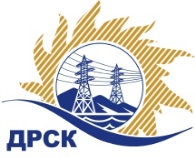 Акционерное Общество«Дальневосточная распределительная сетевая  компания»Протокол заседания Закупочной комиссии по вскрытию поступивших конвертовг. БлаговещенскСпособ и предмет закупки: Открытый запрос цен на право заключения Договора на выполнение работ «Оформление правоустанавливающих документов на земельные участки под объектами строительства, расположенными в зоне функционирования СП "СЭС", "ВЭС", "ЗЭС" филиала АО «ДРСК» «Амурские ЭС»», закупка 2019 ГКПЗ 2018 г.ПРИСУТСТВОВАЛИ: члены постоянно действующей Закупочной комиссии АО «ДРСК» 1 уровняИнформация о результатах вскрытия конвертов:В адрес Организатора закупки поступило 3 (три) заявки на участие в закупке, с которыми были размещены в электронном виде на сайте Единой электронной торговой площадки (АО «ЕЭТП»), по адресу в сети «Интернет»: https://rushydro.roseltorg.ru.Вскрытие конвертов было осуществлено в электронном сейфе Организатора закупки на ЕЭТП, в сети «Интернет»: https://rushydro.roseltorg.ru автоматически.Дата и время начала процедуры вскрытия конвертов с предложениями участников: 11:00 (время местное) 17.01.2018.Место проведения процедуры вскрытия конвертов с заявками участников: Единая электронная торговая площадка, в сети «Интернет»: https://rushydro.roseltorg.ruВ конвертах обнаружены заявки следующих участников:Секретарь комиссии	М.Г. ЕлисееваКоротаева Т.В.Тел. (4162) 397-205№ 241/УКС-В17 января 2018№ п/пПорядковый номер заявкиДата и время внесения изменений в заявкуНаименование участникаЗаявка без НДСЗаявка с НДССтавка НДС1115.01.2018 09:04ООО  'Астэра' 
ИНН/КПП 2801109532/280101001 
ОГРН 1062801013923518 758.46518 758.46Без НДС2216.01.2018 03:44ООО "АМУР - ГЕОДЕЗИЯ" 
ИНН/КПП 2801145227/280101001 
ОГРН 1092801009168484 418.00484 418.00Без НДС3316.01.2018 04:47ООО  "ГЕОСФЕРА" 
ИНН/КПП 2801210571/280101001 
ОГРН 1152801006742494 419.90494 419.90Без НДС